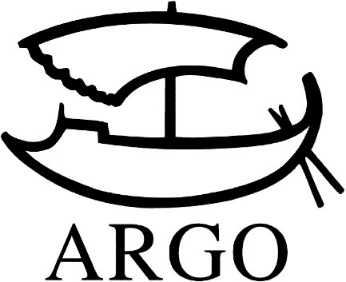 TISKOVÁ ZPRÁVARoman Kulich: Bílá paníThriller mrazivý jako sněhová kalamita244 stran, doporučená cena 298 Kč. Přeložil Robert Pilch.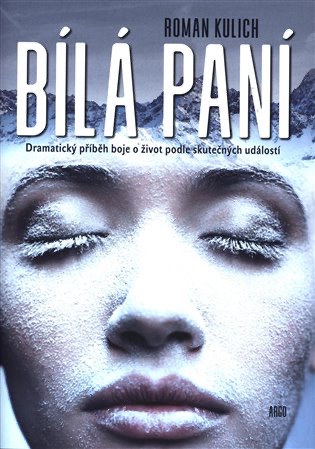 Bílá paní je thriller z neobvyklého prostředí, s neobvyklými hrdiny. Anebo právě naopak, protože slovenské Kysuce i školačka Miška jsou přece úplně všední… Kdo by čekal, že rozehrají příběh tak napínavý, že se vám nad ním bude tajit dech a bude vás mrazit v kostech, i kdybyste ho četli na pláži? Tím spíš, když si uvědomíte, že vychází ze skutečných událostí. V kulisách sněhové kalamity z roku 2012 sledujeme boj studentky Mišky o život. Při tom jí pomáhá Patrícia, operační důstojnice Hasičského a záchranného sboru v Žilině a profesionální i dobrovolní záchranáři. Ale kdo stojí proti nim? Je jednooká straka jen nebohý pták, nebo zlé znamení? Vybírá si někdo v horách lidské oběti?„Nejvíc mě na tomto žánru baví, že se rád bojím a mám strašně rád záležitosti mezi nebem a zemí. Mystiku, něco záhadného, neuchopitelného. Něco, co od nepaměti obohacuje fádní život,“ říká Roman Kulich.Kontakty:ARGO spol. s r. o.Milíčova 13e-mail: zdena.krikavova@argo.czwww.argo.czMediální zastoupení:Radka Potměšilová2media.cz s.r.o. Pařížská 13110 00 Praha 1 - Staré Městomobil: 724 702 241e-mail: radka@2media.czwww.2media.cz